SupermarketVY_22_INOVACE_01-20Metodický popis:Podle obrázků doplnit slova do křížovky.Vyjde tajenka: SUPERMARKETPoté se žáků zeptáme, co lze ještě koupit v supermarketu.Řešení:BISCUITSAUSAGEPEARCHICKENCARROTPLUMCHOCOLATEORANGEMILKHONEY WATERPoužitá literatura:Použita vlastní tvorba.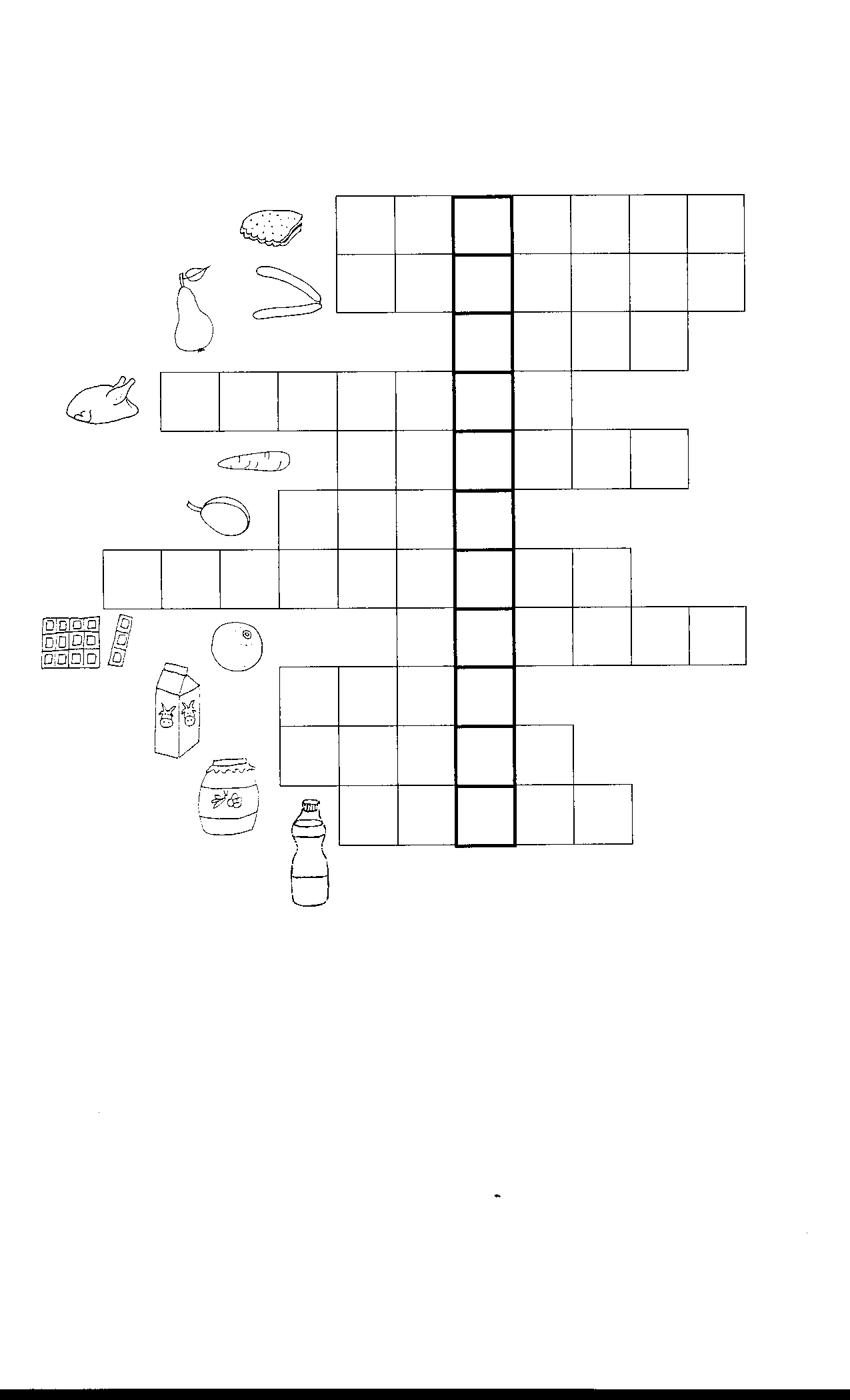 Ročník:3. – 4.Vzdělávací oblast: Jazyk a jazyková komunikaceVzdělávací obor:Anglický jazykTematický okruh:JídloTéma:Slovní zásobaJméno autora:Mgr. Zdeňka HalamováVytvořeno dne:29.1.2011Metodický popis,(anotace):Podle obrázků doplnit slova do křížovky.